SUBJECT: INFORMATION MEMORANDUM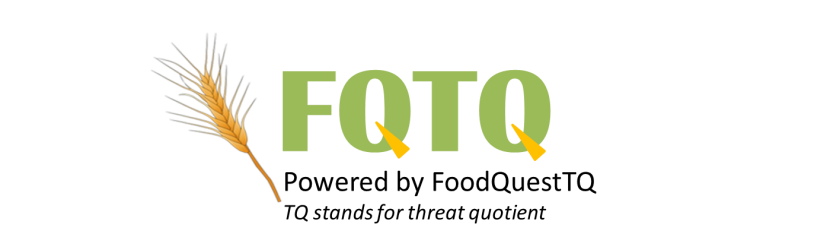 TO: THE FOOD INDUSTRYFROM: FOODQUESTTQ LLCDATE: APRIL 30, 2015In conjunction with the Uniform Commercial Code (UCC), Dr. John Hnatio has posted an Affidavit of Truth for rebuttal by the Commissioner of the U.S. Food and Drug Administration (FDA).  Dr. Hnatio’s Affidavit of Truth and all exhibits can be viewed at the John Galt web page (http://jgpis.org/who-is-john-galt/the-story-of-foodquesttq/affidavit-of-truth-exhibits/) as broad public and commercial notice and to allow the Commissioner of the FDA to rebut any of Dr. Hnatio’s sworn statements of truth.  The Commissioner of the FDA is allowed 45 calendar days to rebut any or all of the 42 sworn statements of truth in the Affidavit.  At the end of the 45 calendar days, if the Commissioner of the FDA fails to rebut any of Dr. Hnatio’s sworn statements of truth, all paragraphs not denied shall be considered true and binding in any subsequent administrative or judicial proceeding concerning the matter of FoodQuestTQ LLC v. the Food and Drug Administration.  Over the period May 2013, to April 30, 2015, FoodQuestTQ LLC issued 14 information memoranda to 754 food companies advising them that the following FDA food safety and food defense software tools contained Projectioneering LLC-owned patented ideas and trade secrets licensed by FoodQuestTQ LLC to produce food safety and food defense software tools.  All recipients were cautioned that their use of the FDA food safety and food defense software tools appearing in Table 1, below, represented the unauthorized use of the Projectioneering LLC-owned patent and misappropriated trade secret information.   Please be advised that FoodQuestTQ LLC will be issuing similar affidavits of truth to the recipients of FoodQuestTQ LLC information memoranda and other entities engaged in commerce who have used or continue to use the FDA food safety and food defense software tools identified below.  Table 1:  FDA Tools in DisputePursuant to the Uniform Commercial Code of the State of Maryland and other respective states of jurisdiction, Affidavits of truth will also be issued to the University of Maryland that operates the Joint Institute for Food Safety and Nutrition (JIFSAN) under contract to the FDA, Battelle Memorial Institute that operates under contract to the FDA, the University of Minnesota, that operates under contract to the Department of Homeland Security, Michigan State University, and the U.S. Pharmacopeial Convention.  Others may be added to this list.If any members of the food industry are interested in properly licensing Projectioneering LLC-owned intellectual property please contact Mr. Bruce Becker, President, FoodQuestTQ LLC at  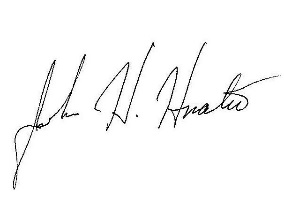 Bruce Becker  							John Hnatio, EdD, PhDPresident, FoodQuestTQ LLC 					President, Projectioneering LLCcc:Dr. Ostroff, FDADr. Loh, UMDDr. Wadsworth, BMIDr. Kaler, U of MDr. Simon, MSUDr. Goodman, USPCFood Defense Plan BuilderFood Defense Mitigation Strategies DatabaseiRiskFood Related Emergency Exercise Boxed (FREE-B)Post 2007 Updates to C.A.R.V.E.R. plus SHOCK